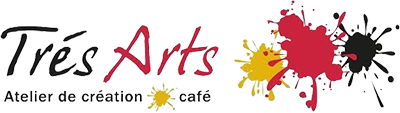 FICHE D'INSCRIPTIONNom de l'enfant: _______________________________________________   Age: ______________Nom de l'enfant: _______________________________________________   Age: ______________Adresse: ______________________________________________________________________________No de téléphone: _______________________  Cellulaire: ________________________________Nom de parent: ______________________________   N.A.S. (pour reçu): _________________Courriel: ______________________________________________Service de garde: OUI____ NON____ Heure estimé d'arriver: ________ de départ: _______Numéro d'assurance maladie: __________________________________________Numéro d'assurance maladie: __________________________________________Personne à appeler en cas d'urgence: ___________________________  No de tél: ______________Semaines choisis: ____________________________________________________________________________Particularité de santé et allergies: ___________________________________________________________________________________________________________________________________________________________________________________________________________________________________________________________________________________________________Personnes qui ont droit de venir de chercher l'enfant: ______________________________________________________________________________Est ce que vous acceptez que votre (vos) enfant(s) fasse des sorties au parc autour de chez Trés Arts? OUI _______   NON _________Acceptez-vous que nous prenion des photos et qu'elles soient utilizées sur le site internet et Facebook de l'entreprise? OUI ______ NON ______Signature du parent: _____________________________________1073 Taschereau, La Prairie, Qc, J5R 1W9Tel: 450-907-7272     www.tresarts.ca